ЧЕРКАСЬКА ОБЛАСНА РАДАГОЛОВАР О З П О Р Я Д Ж Е Н Н Я16.08.2022                                                                                       № 206-рПро передачу функцій і документівщодо нагородження відзнакамиЧеркаської обласної радиВідповідно до статті 55 Закону України «Про місцеве самоврядування 
в Україні», враховуючи доручення голови обласної ради від 08.08.2022 № 6-Д за підсумками наради:1. Передати функції і документи щодо нагородження відзнаками Черкаської обласної ради (крім функцій і документів щодо нагородження відзнаками, у тому числі преміями, Верховної Ради України, та преміями обласної ради) від управління юридичного забезпечення та роботи з персоналом виконавчого апарату обласної ради до відділу організаційного забезпечення ради та взаємодії з депутатами виконавчого апарату обласної ради.2. Консультанту сектору роботи з персоналом та з питань нагород управління юридичного забезпечення та роботи з персоналом виконавчого апарату обласної ради Таран Ю.Ю. до 26 серпня 2022 року підготувати для передачі наявні документи щодо нагородження відзнаками Черкаської обласної ради (далі – документи).3. Утворити комісію з приймання-передачі документів (далі – Комісія)
у складі:4. Комісії:1) забезпечити передачу та приймання документів;2) подати до 31 серпня 2022 року голові обласної ради на затвердження акт приймання-передачі документів.5. Установити, що функції та документи вважаються переданими з дня підписання акту приймання-передачі.6. Начальнику управління юридичного забезпечення та роботи з персоналом виконавчого апарату обласної ради МАЗУР Л.О. та начальнику відділу організаційного забезпечення ради та взаємодії з депутатами виконавчого апарату обласної ради БРЕУС О.В. внести відповідні зміни у положення про підпорядковані структурні підрозділи та посадові інструкції відповідних працівників.7. Контроль за виконанням розпорядження залишаю за собою.Голова									А. ПІДГОРНИЙГОРНОЇНаталії Василівни–заступника керуючого справами, начальника загального відділу виконавчого апарату обласної ради, голови Комісії;БІЛИКСніжани Михайлівни–головного спеціаліста з питань забезпечення доступу до публічної інформації відділу організаційного забезпечення ради та взаємодії з депутатами виконавчого апарату обласної ради;БРЕУСОльги Володимирівни–начальника відділу організаційного забезпечення ради та взаємодії з депутатами виконавчого апарату обласної ради;МАЗУРЛюдмили Олегівни–начальника управління юридичного забезпечення та роботи з персоналом виконавчого апарату обласної ради;ТАРАНЮлії Юріївни–консультанта сектору роботи з персоналом
та з питань нагород управління юридичного забезпечення та роботи з персоналом виконавчого апарату обласної ради.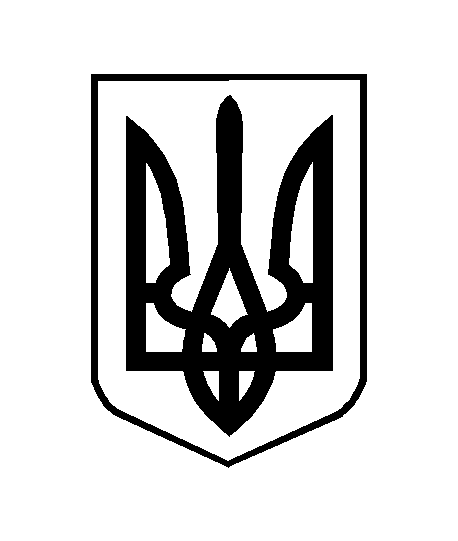 